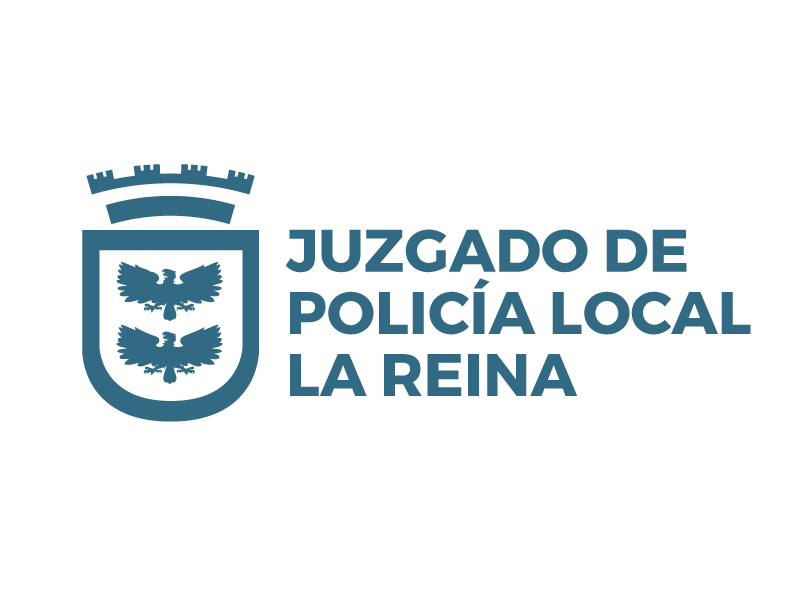 CUMPLE CON LO ORDENADOJUEZ DE POLICÍA LOCAL DE LA REINADon/Doña______________________________________________________, en representación de _____________________________________________ en causa rol n°________________ del año 20____, sobre _____________________ a S.S. respetuosamente digo: 	Que cumpliendo con lo ordenado por US., a fojas ________ vengo en:_______________________________________________________________________________________________________________________________________________________________________________________________________________________________________________________________________________________________________________________	POR TANTO,	RUEGO A S.S., tener por cumplido lo ordenado para todos los efectos legales y dar curso progresivo a los autos. 